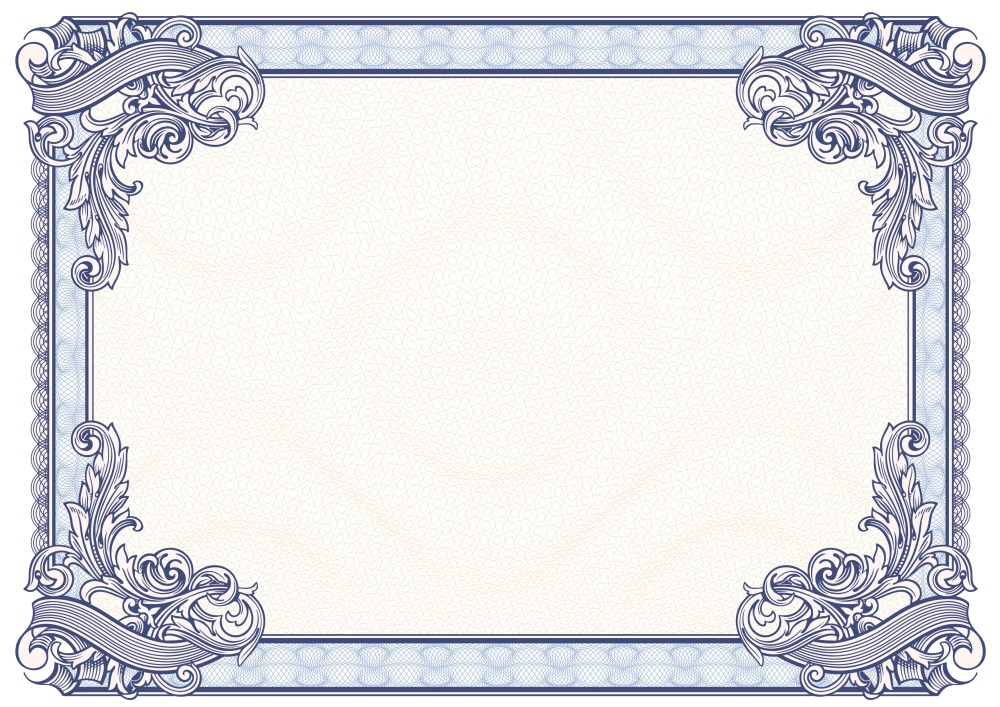 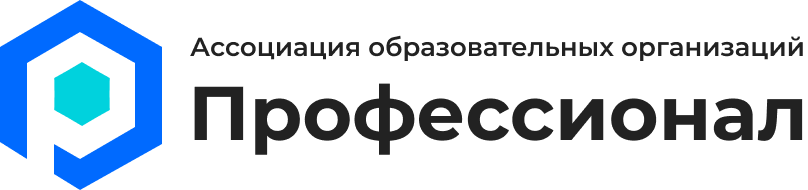 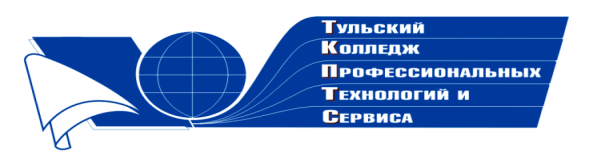 Государственное профессиональноеобразовательное учреждение  Тульской области «Тульский колледж профессиональных технологий и сервиса»СертификатНастоящим подтверждается, что Вовк Максим Олеговичпринимал участие   в общероссийском заочном конкурсе «Законы экологии и будущее планеты»  с работой «Наши мечты!»в номинации «Стихотворения»Научный руководитель: Попова Наталья Николаевна     Директор ГПОУ ТО       «ТКПТС»                                     С.С. Курдюмов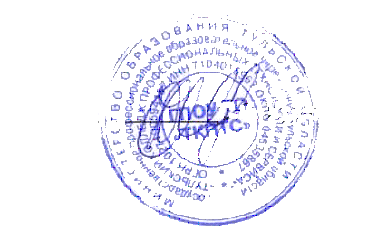 2020 год